EVALUASI PENERAPAN CORPORATE SOCIAL RESPONSIBILITY(CSR) DAN PENGUNGKAPAN DALAM LAPORAN KEUANGAN(STUDI KASUS DI PT. SINAR GALESONG PRIMA MANADO)SKRIPSIDiajukan sebagai salah satu syaratDalam menyelesaikan Pendidikan Sarjana TerapanPada Program Studi Sarjana Terapan Akuntansi Keuanganoleh :Sindi Olivia SangerNim: 14 042 055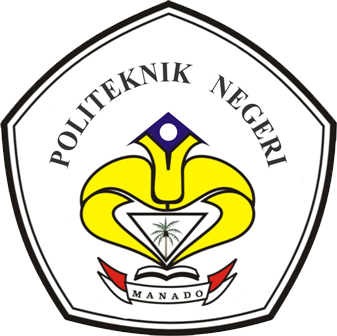 KEMENTERIAN RISET TEKNOLOGI DAN PENDIDIKAN TINGGI POLITEKNIK NEGERI MANADO-JURUSAN AKUNTANSI PROGRAM STUDI SARJANA TERAPAN AKUNTANSI KEUANGAN TAHUN 2018DAFTAR ISIHalamanHALAMAN JUDUL	iHALAMAN PERSETUJUAN 	iiHALAMAN PENGESAHAN	iiiPERNYATAAN ORISINALITAS	ivBIODATA PENULIS	vDAFTAR ISI	viDAFTAR LAMPIRAN	viiiDAFTAR GAMBAR	ixKATA PENGANTAR	xABSTRAK	xiiBAB I 	PENDAHULUAN	1Latar Belakang	1Rumusan Masalah	4Tujuan Penelitian	4Manfaat Penelitian	4BAB II 	TINJAUAN PUSTAKA	5Defenisi Corporate Social Responsibility  (CSR)	 5Peraturan Yang Mendasari Corporate Social Responsibility	6Teori yang mendasari Corporate Social Responsibility	 7Teori Etika dan Bisnis	 10Tujuan Dan Manfaat Corporate Social Responsibility	 12Penerapan Corporate Social Responsibility	 14Pengungkapan Corporate Social Responsibility	 15Penelitian Terdahulu	17Fokus Penelitian	 17BAB III 	METODE PENELITIAN	18Jenis Penelitian		18Lokasi Dan Waktu Penelitian		18Sumber Data		18Teknik Pengumpulan Data		18Teknik Pengambilan Sampel		19Teknik Analisis Data		19BAB IV	HASIL DAN PEMBAHASAN	21Gambaran Umum Entitas	21Penerapan CSR dan Pengungakapan Dalam Laporan Keuangan PT. Sinar Galesong Prima Manado	28CSR PT. Sinar Galesong Prima Manado Dalam Pengungkapan Laporan Keuangan	37Evaluasi Penerapan CSR di PT. Sinar Galesong Prima Manado	39Evaluasi Pengungkapan CSR dalam laporan keuangan di PT. Sinar Galesong Prima Manado	40Manfaat CSR bagi PT. Sinar Galesong Prima Manado	41Kelemahan Penerapan CSR PT. Sinar Galesong Prima Manado	41CSR PT. Sinar Galesong Prima Manado Dilihat dari Undang – Undang Nomor 40 Tahun 2007 dan Peraturan Pemerintah Nomor 47 Tahun 2012	41BAB V	PENUTUP	46Kesimpulan	44Rekomendasi	44DAFTAR PUSTAKA	BAB IPENDAHULUANLatar BelakangSaat ini perkembangan Ilmu pengetahuan dan teknologi serta peningkatan kesadaran masyarakat akan dampak yang ditimbulkan dari suatu aktivitas operasional suatu perusahaan, menyebabkan konsep tanggung jawab perusahaan yang hanya untuk mencari keuntungan semata menjadi tidak relevan. Seiring dengan berkembangnya perusahaan, maka pengaruh perusahaan tersebut juga akan semakin besar. Ini menimbulkan banyaknya gerakan yang menghimbau agar pelaku bisnis yang memiliki kesadaran social dan lingkungan secara bertanggung jawab Monik (2008) dalam Risdianto (2015)Kekuasaan yang terpusat pada bisnis modern semakin memperlihatkan bahwa setiap tindakan yang diambil perusahaan membawa dampak yang nyata terhadap kualitas hidup masyarakat. Hal ini menyebabkan perusahaan mempunyai tanggung jawab social yang sangat besar terhadap lingkungannya, seperti yang di ungkapkan Wibisono (2007) dalam Risdianto (2015) bahwa tanggung jawab social perusahaan bukan lagi sekedar kegiatan ekonomi melainkan juga tanggung jawab terhadap social dan lingkungan.Seiring dengan perubahan kondisi lingkungan dan ekonomi pada dunia usaha seperti tingkat persaingan yang tinggi, biaya ekonomi yang tinggi, adanya undang-undang perburuhan, dan reformasi birokasi, maka perusahaan diharuskan untuk lebih transparan dalam mengungkapkan informasi perusahaannya. Peran perusahaan tidak hanya untuk memperoleh keuntungan saja, tetapi juga harus menjalin hubungan yang harmonis dengan masyarakat sosial. Kondisi ini menjadikan fungsi tanggung jawab sosial perusahaan menjadi semakin penting untuk diperhatikan dan diimplementasikan. Agar perusahaan dapat bersaing, harus lebih transparan dalam mengungkapkan informasi perusahaannya sehingga akan lebih mudah untuk mengantisipasi kondisi di luar perusahaan yang terus mengalami perubahan.Salah satu informasi yang perlu diungkapkan demi keberlangsungan perusahaan adalah informasi tentang tanggung jawab sosial perusahaan (Corporate Social Responsibility atau CSR). Tanggung jawab sosial perusahaan merupakan keseluruhan hubungan perusahaan dengan semua stakeholdernya.Dari aspek ekonomi, perusahaan harus berorientasi mendapatkan keuntungan dan dari aspek sosial, perusahaan harus memberikan kontribusi secara langsung kepada masyarakat. Perusahaan tidak hanya dihadapkan pada tanggung jawab dalam perolehan keuntungan semata, tetapi juga harus memperhatikan tanggung jawab sosial dan lingkungannya.Penting dipahami oleh semua pihak yang terlibat dalam CSR bahwa CSR bukan sekedar usaha mendapatkan ijin sosial dari masyarakat untuk mengamankan operasional perusahaan atau untuk mengurangi kerugian lingkungan dari aktivitas usahanya, tetapi lebih jauh CSR adalah upaya untuk meningkatkan kualitas hidup dari stakeholder (sesuai dengan prioritasnya). Dengan demikian, peduli terhadap akibat sosial, mengatasi kerugian lingkungan sebagai akibat dari aktivitas usaha, ijin sosial dari masyarakat menjadi bagian kecil dari usaha untuk meningkatkan kualitas hidup tersebut. Stakeholder yang dirumuskan di atas (karyawan, pembeli, pemilik, pemasok, dan komunitas lokal, organisasi nirlaba, aktivis, pemerintah, dan media), pada dasarnya mempunyai tujuan yang sama yakni kemakmuran. Perusahaan tidak hanya mempunyai kewajiban-kewajiban ekonomis dan legal (artinya kepada pemegang saham atau shareholder) tapi juga kewajiban-kewajiban terhadap pihak-pihak lain yang berkepentingan (stakeholder) yang jangkauannya melebihi kewajiban-kewajiban di atas.Menurut Undang-undang Nomor 40 Tahun 2007 tentang Perseroan Terbatas Pasal 74 ayat 1 menyebutkan bahwa Perseroan Terbatas yang menjalankan usaha dibidang dan/atau bersangkutan dengan sumber daya alam wajib menjalankan tanggung jawab sosial dan lingkungan. Kemudian pada UU Nomor 25 Tahun 2007 Pasal 15 (b) menyatakan bahwa setiap penanaman modal berkewajiban melaksanakan tanggung jawab sosial korporat. Dalam hal ini dimaknai sebagai tanggung jawab sosial korporat (CSR) yang mengarah pada pengembangan masyarakat lokal sekitar korporat itu berdiri. Sedangkan, pemerintah baik pusat maupun daerah menyediakan perangkat peraturannya sebagai regulator dalam hubungan antar masyarakat, swasta dan pemerintah (Nor Hadi, 2011), seperti Peraturan Pemerintah Nomor 47 Tahun 2012 tentang tanggung jawab sosial dan lingkungan Perseroan Terbatas Nor Hadi(2011). Dengan adanya peraturan yang mengatur maka perusahaan harus menjalankan CSR dalam aktivitasnya dan dilaporkan dalam laporan keuangan.Pelaporan keuangan merupakan wahana bagi perusahaan untuk mengkomunikasikan berbagai informasi dan pengukuran secara ekonomi mengenai sumber daya yang dimiliki serta kinerja kepada berbagai pihak. Dalam pelaporan keuangan dicantumkan hasil dari kegiatan perusahaan berupa pengeluaran atas kegiatan CSR sebagai informasi bahwa perusahaan telah menjalankan CSR.Hubungan social merupakan hal yang perlu diperhatikan agar terjalin kerja sama dan kepercayaan. Sebuah perusahaan harus menjalin hubungan social dengan masyarakat baik secara individu maupun kelompok. Dengan adanya hal tersebut maka perusahaan akan mendapatkan kepercayaan serta dukungan dari masyarakat dan menjadi konsumen peusahaan. Hal ini yang merupakan tujuan dari pelaksanaan CSR pada PT. Sinar Galesong Prima Manado. Perusahaan ini merupakan perusahan yang bergerak dibidang otomotif.CSR yang dilakukan oleh setiap perusahaan itu berbeda beda berdasarkan kebijakan yang ada pada perusahaan. Oleh karena itu, permasalahan yang terjadi didalam perusahaan ini adalah bagaimana program – program CSR yang dilakukan perusahaan, apakah telah sesuai dengan undang – undang dan teori saat ini dan bersifat sustainable (berkelanjutan) atau charity (situasional), sehingga penulis tertarik melakukan suatu penelitian dengan judul “Penerapan Corporate Social Responsibility (CSR) dan Pengungkapan dalam Laporan Keuangan Pada PT. Sinar Galesong Prima Manado.Rumusan MasalahBerdasarkan latar belakang diatas maka rumusan masalah pada penelitian ini, antara lain :Bagaimanakah Evaluasi penerapan CSR pada PT Sinar Galesong Prima Manado?Bagaimanakah pengungkapan CSR dalam Laporan Keuangan perusahaan?Tujuan PenelitianBerdasarkan latar belakang diatas maka rumusan masalah pada penelitian ini, adalah :Untuk mengetahui Evaluasi penerapan CSR pada PT Sinar Galesong Prima Manado.Untuk mengetahui pengungkapan CSR dalam Laporan Keuangan perusahaan.Manfaat PenelitianBagi InstitusiPenelitian ini dapat berkontribusi dalam pengembangan ilmu akuntansi dalam lingkup akuntansi pertanggungjawaban social. Etika bisnis dan akuntansi keuangan.Bagi Perusahaan	Penelitianini diharapkan dapat memberi masukan kepada pihak PT Sinar Galesong Prima Manado dalam penerapan CSR.Bagi Penulis	Penelitian ini diharapkan  dapat memberikan suatu wawasan baru bagi penulis terkait CSR dan kiranya dapat dijadikan referensi kepada peneliti selanjutnya mengenai CSR.